TECHNICAL AND PROGRAMMATIC PROPOSALBando di finanziamento per  “PROGRAMMA DI RICERCA PER L’ANALISI DEI DATA DI PROGETTI SPAZIALI A CUI L’ASI HA CONTRIBUITO, RELATIVI ALLE TEMATICHE DI STUDIO DEL SISTEMA SOLARE E ASTROFISICA MULTI FREQUENZA E MULTI MESSAGGERA”<PROJECT TITLE>GENERAL DESCRIPTIONSector :	□ Multi messenger and multi frequency Astrophysics	□ Solar System studyProject title _______________________________________________________Acronym (if applicable)_____________________________________________Keywords ________________________________________________________Project duration ___________________________________________________(MAX. 36 MONTHS)Overall cost of the project*: € ______________________________________Funding requested to ASI): € _______________________________________(Admittable costs defined in sect. 5 of ‘Bando’)(* Overall cost of the project defined as: funding requested to ASI plus possible cofinancing, as described in “Bando analisi Dati - All. 2a Mod. autodich. Beneficiario”)ABSTRACT (scope and results must be compliant with sect.1 of ‘Bando’)(max 1 page)TEAM COMPOSITION (Follow sect.2 and sect. 3.2 and 3.3 of ‘Bando’)For each member of the Team, regardless if PI, Co-PI or regular participant, the team shall expose the amount of commitment in terms of months/year.Principal Investigator and Prime:List of Partner (including the Prime) and Responsible (CoPIs):Prime composition (duplicate lines as needed):For each Partner: Partner composition (duplicate lines as needed)PROPOSAL DETAILED DESCRIPTION (The PI can arrange this section as preferred, with subsections, to fulfil the following requirements)4.1	Scientific rationale (Max 10'000 characters including spaces and 5 figure)This section is aimed at providing all the elements useful for the proposal evaluation which will be based on sect. 7.2.3 of ‘Bando’. It is suggested to highlight relevant information.In this section the team shall describe in detail the scientific proposal.4.2 	Objectives of the project (Max 5'000 characters including spaces and 5 figure)4.3	Methods, technical description, development and justification of financial requests (Max 5'000 characters including spaces and 5 figure)4.4	Team organization and expertise(Max 10'000 characters including spaces and CVs of PI, Co-PIs and additional key personnel”)Describe for each Partner its composition, competences made available to the research programme, and what is necessary to provide information useful for the evaluation for the purposes of Article 7.2.3. “Criteri di valutazione dei progetti” of the call".PROGRAMMATIC ASPECTS(The PI can arrange this section as preferred, with subsections, to fulfil the following requirements)5.1	Schedule (Max 10'000 characters including spaces)This section is aimed at describing the project schedule including the following details:Overall project duration.Number and scope of each milestoneWork Breakdown Structure (as following example) 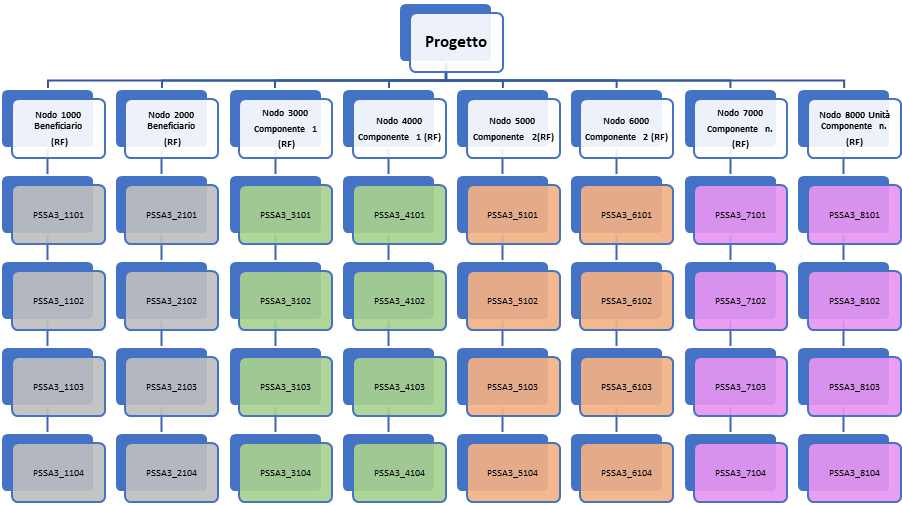 One “Nodo” for each Partner.Maximum number of WP cannot be greater than 3. Financial requests For each Partner, including Prime (duplicate table as needed)Total financial requests (k€)Resources already available and made available to the project, with no ASI cost impact on the project (for each Partner, including Prime; duplicate lines as needed)Work Package Description (max 1 page for WP)________________________________                                                                                               Stamp and signature of PIFirma del legale rappresentante o soggetto legittimato ad impegnare, risultante dalla documentazione richiesta per la procedura o da specifica procura da allegare alla dichiarazione (**). ______________________________________(**) Si allega fotocopia del documento di riconoscimento del dichiarante in corso di validità – (Se procuratore) si allega anche la fotocopia della procura specialeFirst NameInstituteAddress:e-mail:Last NameOffice DivisionPhoneOUResponsibleInstituteHINameInstitutePositionMonths(total commitment in the project)OUNameInstitutePositionMonths(total commitment in the project)Partner :Description (i.e. ‘assegni’, fellowships…)	Financial requests €Partner :Description (i.e. ‘assegni’, fellowships…)	Financial requests €Personnel  Personnel  Equipments  Equipments  Consumables  Consumables  Travels   Travels   Other expensesOther expensesIn kind contributions on all above items (staff personnel, travel funding, equipments, etc)In kind contributions on all above items (staff personnel, travel funding, equipments, etc)Total:Total:Personnel to be hiredEquipmentsConsumablesTravelsOther CostTotalWORK PACKAGE DESCRIPTIONWORK PACKAGE DESCRIPTIONWORK PACKAGE DESCRIPTIONWORK PACKAGE DESCRIPTIONWORK PACKAGE DESCRIPTIONSheet 1 of  1Sheet 1 of  1Bando di Ricerca n. Bando di Ricerca n. Bando di Ricerca n. Bando di Ricerca n. Bando di Ricerca n. Work Package IDTitleTitleCompany/OrganizationCompany/OrganizationCompany/OrganizationResponsible (Name)Start Event: KOMStart Event: KOMEnd Event: End Event: T0 T0 T0+ ________T0+ ________INPUTINPUTINPUTINPUTINPUTINPUTINPUT________;________.________;________.________;________.________;________.________;________.________;________.________;________.TASKS DESCRIPTIONTASKS DESCRIPTIONTASKS DESCRIPTIONTASKS DESCRIPTIONTASKS DESCRIPTIONTASKS DESCRIPTIONTASKS DESCRIPTION________;________.________;________.________;________.________;________.________;________.________;________.________;________.OUTPUT and DELIVERABLEProgress reportsFinal reportTechnical notesPublications OUTPUT and DELIVERABLEProgress reportsFinal reportTechnical notesPublications OUTPUT and DELIVERABLEProgress reportsFinal reportTechnical notesPublications OUTPUT and DELIVERABLEProgress reportsFinal reportTechnical notesPublications OUTPUT and DELIVERABLEProgress reportsFinal reportTechnical notesPublications OUTPUT and DELIVERABLEProgress reportsFinal reportTechnical notesPublications OUTPUT and DELIVERABLEProgress reportsFinal reportTechnical notesPublications 